WNIOSEK O WPIS WARRANTÓW SUBSKRYPCYJNYCH DO REJESTRU AKCJONARIUSZY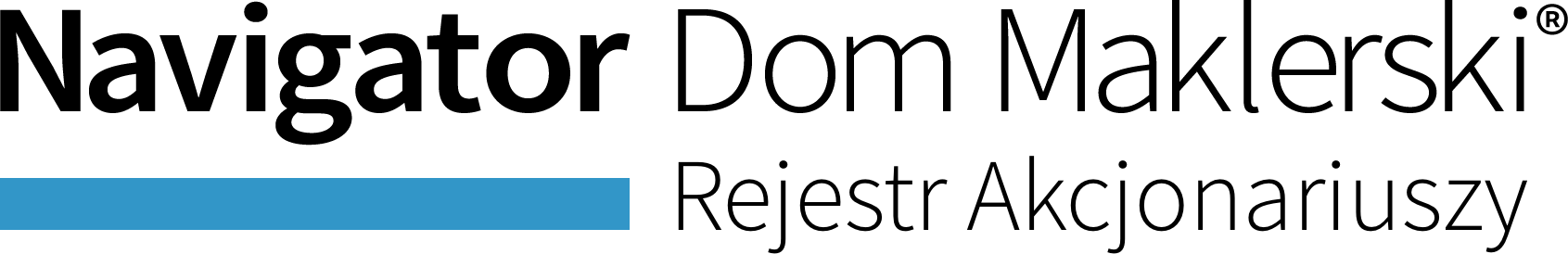 PODMIOT PROWADZĄCY REJESTR AKCJONARIUSZY:DOM MAKLERSKI NAVIGATOR S.A.ul. Twarda 18, 00-105 WarszawaNIP: 1070006735     REGON: 14087126KRS:  0000274307WPROWADZENIE, PODSTAWA PRAWNA, OBJAŚNIENIACel wniosku: złożenie wniosku jest niezbędne do ujawnienia posiadacza warrantów lub aktualizacji danych dotychczasowych posiadaczy warrantów w rejestrze akcjonariuszy Spółki w związku z emisją przez Spółkę warrantów subskrypcyjnych.W celu wpisania zmiany informacji o posiadaczach warrantów Spółki w związku z emisją warrantów subskrypcyjnych należy wypełnić załącznik nr 1 do wniosku – lista posiadaczy warrantów oraz załącznik nr 2 – informacja o seriach. W załączniku nr 1 należy wykazać wyłącznie nowych posiadaczy warrantów lub dotychczasowych posiadaczy warrantów w zakresie nowo obejmowanych warrantów natomiast w załączniku nr 2 należy wykazać jedynie nowe serie warrantów wyemitowane przez Spółkę.Ponadto w sekcji VI – Załączniki, należy wpisać dokumenty uzasadniające dokonanie wpisu, które są załączane do wniosku.Podstawa prawna: art. 328(3) KSH w zw. z art. 328(4) KSH.Objaśnienia:1. Formularz należy wypełnić czytelnie, drukowanymi literami.2. W odpowiednich polach, należy wstawić X.3. Wszystkie pola, w których nie będą wpisane odpowiednie informacje, należy pozostawić puste.4. Wniosek powinien być opatrzony własnoręcznym podpisem. Wniosek można podpisać kwalifikowanym podpisem elektronicznym lub podpisem elektronicznym złożonym z wykorzystaniem profilu zaufanego ePUAP..I. DANE SPÓŁKI, KTÓREJ DOTYCZY WPISI. DANE SPÓŁKI, KTÓREJ DOTYCZY WPISFirma (nazwa) rejestrowaForma organizacyjnaNumer rejestrowyOrgan rejestrowyNIPII. NOWE SERIE WARRANTÓW PODLEGAJĄCE WPISOWIII. NOWE SERIE WARRANTÓW PODLEGAJĄCE WPISOWISeria warrantów	Numery warrantów	Liczba warrantówRodzaj warrantówTyp warrantówCzy warranty zostały w całości opłacone (w przypadku emisji odpłatnej)[    ]   TAK          [    ]   NIEOgraniczenia przenoszenia warrantów lub ustanowione obciążenianp. prawo pierwokupu albo zastaw; wpisz "BRAK" jeśli nie występują żadne ograniczenia w przenoszeniu (sprzedaży) warrantów subskrypcyjnychSeria warrantów	Numery warrantów	Liczba warrantówRodzaj warrantówTyp warrantówCzy warranty zostały w całości opłacone (w przypadku emisji odpłatnej)[    ]   TAK          [    ]   NIEOgraniczenia przenoszenia warrantów lub ustanowione obciążenianp. prawo pierwokupu albo zastaw; wpisz "BRAK" jeśli nie występują żadne ograniczenia w przenoszeniu (sprzedaży) warrantów subskrypcyjnychSeria warrantów	Numery warrantów	Liczba warrantówRodzaj warrantówTyp warrantówCzy warranty zostały w całości opłacone (w przypadku emisji odpłatnej)[    ]   TAK          [    ]   NIEOgraniczenia przenoszenia warrantów lub ustanowione obciążenianp. prawo pierwokupu albo zastaw; wpisz "BRAK" jeśli nie występują żadne ograniczenia w przenoszeniu (sprzedaży) warrantów subskrypcyjnychSeria warrantów	Numery warrantów	Liczba warrantówRodzaj warrantówTyp warrantówCzy warranty zostały w całości opłacone (w przypadku emisji odpłatnej)[    ]   TAK          [    ]   NIEOgraniczenia przenoszenia warrantów lub ustanowione obciążenianp. prawo pierwokupu albo zastaw; wpisz "BRAK" jeśli nie występują żadne ograniczenia w przenoszeniu (sprzedaży) warrantów subskrypcyjnychIV. DANE OSOBY WYPEŁNIAJĄCEJ KWESTIONARIUSZIV. DANE OSOBY WYPEŁNIAJĄCEJ KWESTIONARIUSZWypełniam formularz jako:Imię i nazwisko lub nazwa Pełnomocnika / Imię i nazwisko Przedstawiciela prawnegowypełniamy jeśli powyżej zostało zaznaczone "Pełnomocnik Spółki" / "Przedstawiciel prawny Spółki"Adres Pełnomocnika / Przedstawiciela prawnego do doręczeńAdres Pełnomocnika / Przedstawiciela prawnego do doręczeńUlica	wypełniamy jeśli powyżej zostało zaznaczone "Pełnomocnik Spółki" / "Przedstawiciel prawny Spółki"Nr budynkuwypełniamy jeśli powyżej zostało zaznaczone "Pełnomocnik Spółki" / "Przedstawiciel prawny Spółki"Nr lokaluwypełniamy jeśli powyżej zostało zaznaczone "Pełnomocnik Spółki" / "Przedstawiciel prawny Spółki"Kod pocztowywypełniamy jeśli powyżej zostało zaznaczone "Pełnomocnik Spółki" / "Przedstawiciel prawny Spółki"Miejscowośćwypełniamy jeśli powyżej zostało zaznaczone "Pełnomocnik Spółki" / "Przedstawiciel prawny Spółki"Adres email Pełnomocnika / Przedstawiciela prawnegowypełniamy jeśli powyżej zostało zaznaczone "Pełnomocnik Spółki" / "Przedstawiciel prawny Spółki"Numer telefonu Pełnomocnika / Przedstawiciela prawnegowypełniamy jeśli powyżej zostało zaznaczone "Pełnomocnik Spółki" / "Przedstawiciel prawny Spółki"V. POZOSTAŁE INFORMACJEAdministratorem danych osobowych zebranych w niniejszym Kwestionariuszu jest Dom Maklerski Navigator S.A. Szczegóły dotyczące przetwarzania danych osobowych przez Dom Maklerski Navigator S.A. dostępne są na stronie internetowej:https://www.navigatorcapital.pl/informacja-o-przetwarzaniu-danych-osobowych-dla-akcjonariuszy-spolek/Oświadczam Domowi Maklerskiemu Navigator S.A., że dane zawarte w niniejszym Kwestionariuszu są rzetelne, kompletne i prawdziwe.VI. ZAŁĄCZNIKILp.Nazwa załączonego dokumentuLiczba egzemplarzyOkreślenie formy dokumentu:Należy wstawić znak X w odpowiednim polu.Określenie formy dokumentu:Należy wstawić znak X w odpowiednim polu.Lp.Nazwa załączonego dokumentuLiczba egzemplarzypapierowaelektroniczna  1Lista posiadaczy warrantów  2Informacja o seriach  3Uchwała o emisji warrantów subskrypcyjnych  4Ankieta GIIF obejmujących warranty  5  6  7   8VII. OSOBY SKŁADAJĄCE WNIOSEKImię i nazwisko oraz pełniona funkcjaData:Podpis: